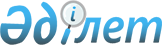 О подписании Протокола между Комитетом национальной безопасности Республики Казахстан и Государственной пограничной службой Туркменистана о сотрудничестве в области оперативно-розыскной деятельностиПостановление Правительства Республики Казахстан от 5 июля 2004 года N 736

      Правительство Республики Казахстан постановляет: 

      1. Согласиться с подписанием Протокола между Комитетом национальной безопасности Республики Казахстан и Государственной пограничной службой Туркменистана о сотрудничестве в области оперативно-розыскной деятельности. 

      2. Настоящее постановление вступает в силу со дня подписания.       Премьер-Министр 

      Республики Казахстан 

         Проект      Протокол 

между Комитетом национальной безопасности Республики 

Казахстан и Государственной пограничной службой Туркменистана 

о сотрудничестве в области оперативно-розыскной деятельности       Комитет национальной безопасности Республики Казахстан и Государственная пограничная служба Туркменистана, именуемые в дальнейшем Сторонами, 

      руководствуясь  Соглашением между Республикой Казахстан и Туркменистаном о сотрудничестве в охране государственной границы от 5 июля 2001 года, 

      исходя из взаимной заинтересованности в обеспечении безопасности на казахстанско-туркменской государственной границе, 

      согласились о нижеследующем:  

       Статья 1       Стороны осуществляют сотрудничество в области оперативно-розыскной деятельности в целях обеспечения охраны (контроля) казахстанско-туркменской государственной границы, а также в интересах наиболее эффективного использования оперативных, оперативно-технических и иных возможностей для выявления и борьбы с угрозами интересам безопасности государств Сторон. 

      Взаимодействие Сторон в области оперативно-розыскной деятельности осуществляется на основании и в порядке, установленном настоящим Протоколом.  

       Статья 2       Стороны в соответствии с национальными законодательствами своих государств осуществляют сотрудничество в области оперативной деятельности, которое включает в себя: 

      совместный анализ оперативной обстановки на казахстанско-туркменской государственной границе и в пунктах пропуска через нее, в том числе и на Каспийском море; 

      обмен информацией, относящейся к сфере борьбы с противоправной деятельностью на казахстанско-туркменской государственной границе и в пунктах пропуска через нее; 

      оказание содействия по проверке лиц, задержанных за незаконное пересечение казахстанско-туркменской государственной границы, нарушение режима в пунктах пропуска; 

      выработку предложений и совместную их реализацию в интересах совершенствования оперативной деятельности, укрепления правопорядка на казахстанско-туркменской государственной границе; 

      проведение согласованных мероприятий по борьбе с терроризмом, нелегальной миграцией и незаконным перемещением через казахстанско-туркменскую государственную границу оружия, боеприпасов, наркотических, ядовитых, радиоактивных и взрывчатых веществ.  

       Статья 3       Расходы, связанные с реализацией положений настоящего Протокола, в пределах территории своего государства каждая Сторона несет самостоятельно.  

       Статья 4       Каждая из Сторон обеспечивает конфиденциальность информации, переданной другой Стороной, если эта информация носит секретный характер, или передающая Сторона считает нежелательным разглашение ее содержания. Степень секретности информации определяется передающей Стороной. 

      Передача информации третьей Стороне, полученной одной из Сторон в рамках настоящего Протокола, осуществляется с письменного согласия Стороны, передавшей эту информацию.  

       Статья 5       Стороны будут регулярно проводить консультации на уровне руководителей соответствующих подразделений для обмена данными оперативной обстановки, разработки конкретных совместных мероприятий, а также по другим вопросам, представляющим взаимный интерес.  

       Статья 6       В настоящий Протокол, по взаимному согласию Сторон, могут вноситься изменения и дополнения путем оформления отдельного протокола, который будет являться неотъемлемой частью настоящего Протокола. 

      Все споры и разногласия между Сторонами относительно толкования или применения положений настоящего Протокола Стороны будут решать путем взаимных консультаций и переговоров.  

       Статья 7       Настоящий Протокол вступает в силу с даты подписания и прекращает свое действие одновременно с  Соглашением между Республикой Казахстан и Туркменистаном о сотрудничестве в охране государственной границы от 5 июля 2001 года.       Совершено в городе ______ "__" _____ 200_ года в двух экземплярах, каждый на казахском, туркменском и русском языках, причем все тексты имеют одинаковую силу. 

      В случае возникновения разногласий при толковании положений настоящего Протокола, Стороны будут обращаться к тексту на русском языке.       За Комитет национальной              За Государственную 

           безопасности                    пограничную службу 

      Республики Казахстан                   Туркменистана 
					© 2012. РГП на ПХВ «Институт законодательства и правовой информации Республики Казахстан» Министерства юстиции Республики Казахстан
				